UPOZNAVANJE ŠKOLE I RADNE OKOLINE – ŠUMSKI PLODOVI I ZIMZELENE BILJKE (14.12.)DANAS ĆEMO GOVORITI O NEKIM ŠUMSKIM PLODOVIMA I ZIMZELENIM BILJKAMA.JESEN JE GODIŠNJE DOBA U KOJEM NAS PRIRODA ZASIPA BROJNIM UKUSNIM PLODOVIMA.NEKI OD ŠUMSKIH PLODOVA SU:KESTENI KESTENI RASTU NA STABLU. MOŽEMO IH BRATI KRAJEM LISTOPADA I U STUDENOM, A MOŽEMO IH PRONAĆI I MEĐU LIŠĆEM NA TLU OKO STABALA KESTENA. JAKO SU ZDRAVI I SADRŽE VITAMIN C.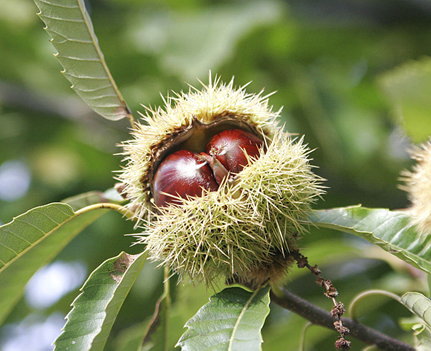 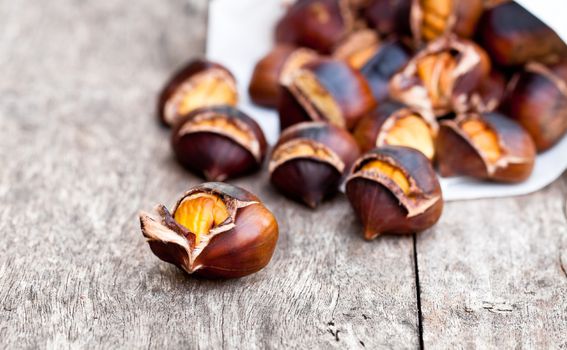 GLJIVEPOSTOJI MNOGO RAZLIČITIH VRSTA GLJIVA. NEKE SU JESTIVE, A NEKE SU NEJESTIVE I OTROVNE. NAJČEŠĆA VRSTA JESTIVIH GLJIVA SU VRGANJI.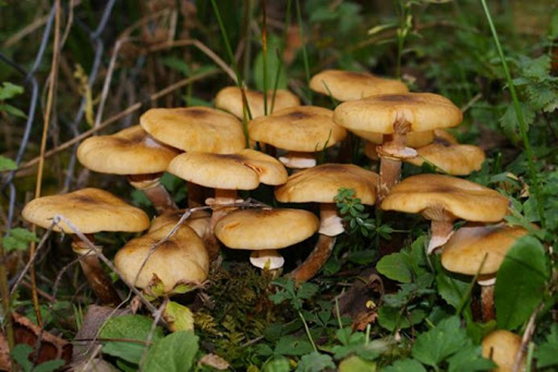 ŠIPAKŠIPAK JE VOĆE KOJE RASTE NA STABLU.OD ŠIPKA SE IZRAĐUJE ČAJ, SOK I MARMELADA. PUN JE VITAMINA TE JE JAKO ZDRAV. 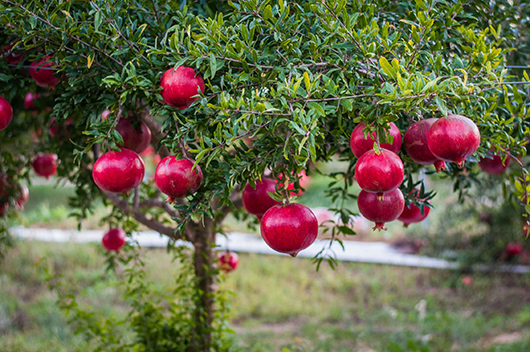 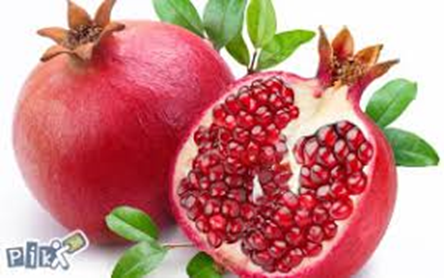 BOROVNICABOROVNICA RASTE NA MALENOM GRMLJU. PUNA JE VITAMINA TE JE ZATO JAKO ZDRAVA. OD PLODOVA I LISTOVA SE IZRAŽUJE ČAJ I SOKOVI. 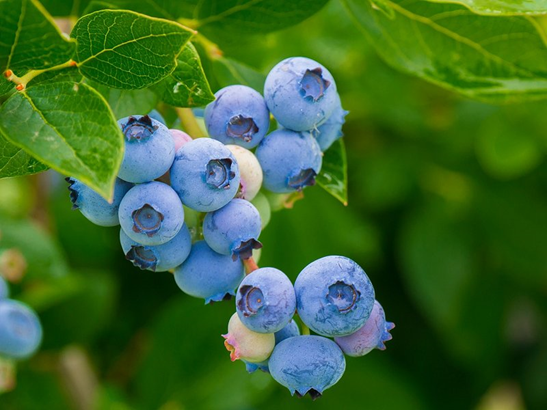 BRUSNICABRUSNICA TAKOĐER RASTE NA MALOM GRMLJU. JAKO JE ZDRAVA I PREPUNA VITAMINA C. OD BRUSNICE SE IZRAĐUJU SOKOVI, ČAJ I MARMELADA.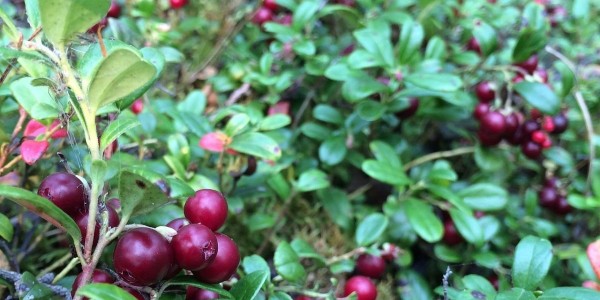 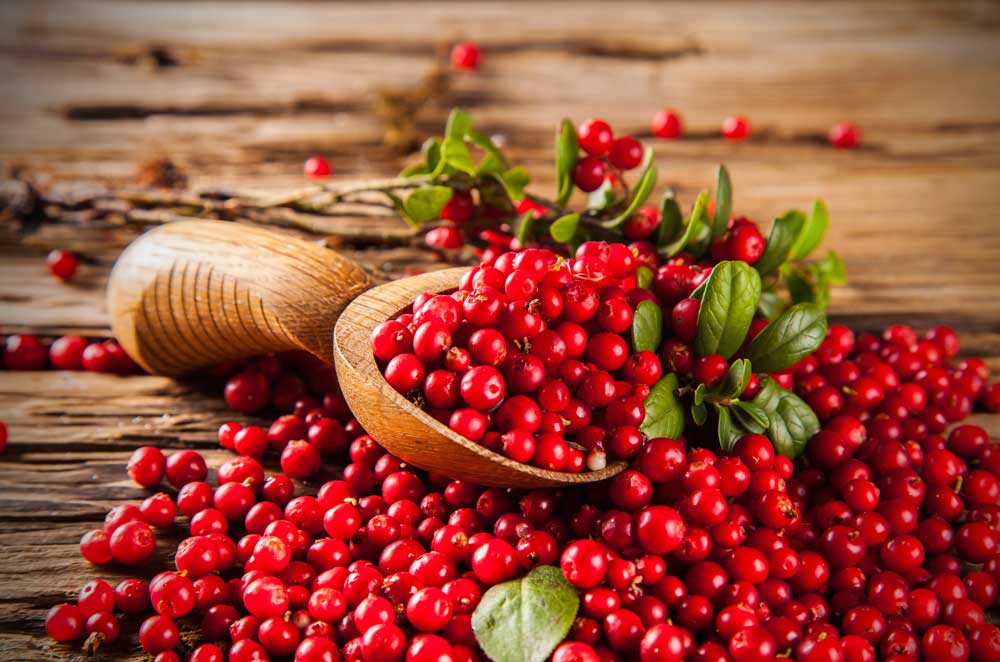 ODGOVORI NA PITANJA USMENO ILI PISMENO:ŠTO SE MOŽE RADITI OD ŠIPKA ?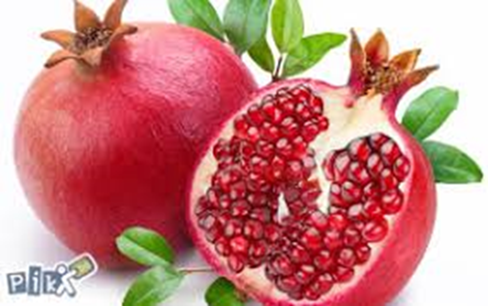 __________________________________________________________________________________________________________GDJE RASTU GLJIVE ? 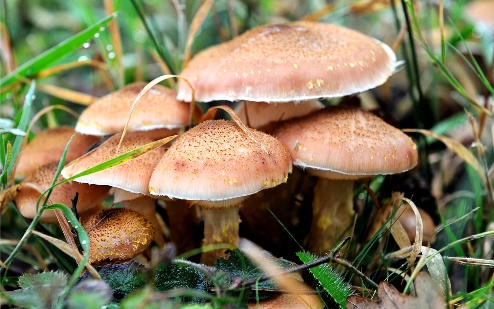 _____________________________________________________KOJE JE BOJE BRUSNICA ? 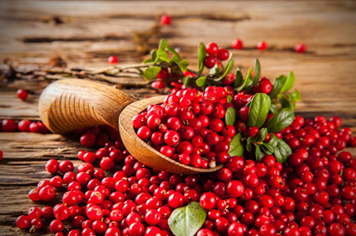 _____________________________________________________VOLIŠ LI JESTI BRUSNICE?___________________________________________________KOJE JE BOJE BOROVNICA ? 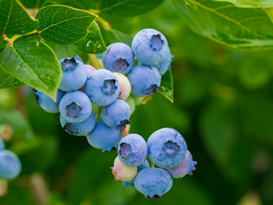 _____________________________________________________VOLIŠ LI JESTI BOROVNICE?_____________________________________________________ŠTO OD NAVEDENOG NAJVIŠE VOLIŠ JESTI?_____________________________________________________